Publicado en  el 28/11/2014 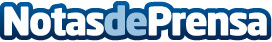 Repsol y NNK agrupan en una sociedad única los activos que comparten en RusiaRepsol y NNK han decidido agrupar en una única sociedad los activos de su joint venture en Rusia para optimizar el proceso de toma de decisiones operativas, reducir costes y maximizar sinergias en la sociedad conjunta formada por ambas compañías.Datos de contacto:REPSOLNota de prensa publicada en: https://www.notasdeprensa.es/repsol-y-nnk-agrupan-en-una-sociedad-unica-los_1 Categorias: Otras Industrias http://www.notasdeprensa.es